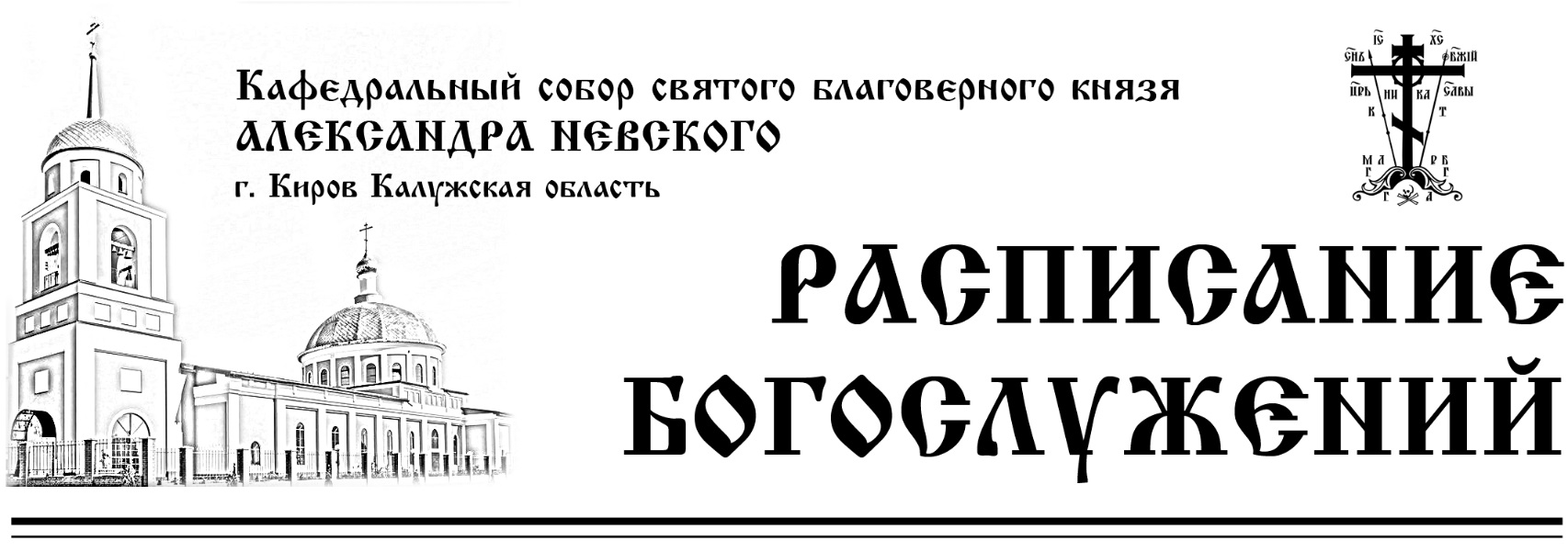 1 МАЯВоскресенье08301600АНТИПАСХА. НЕДЕЛЯ 2-я ПО ПАСХЕ, АПОСТОЛА ФОМЫЧАСЫ И БОЖЕСТВЕННАЯ ЛИТУРГИЯКРЕСТНЫЙ ХОД, ВОДОСВЯТНЫЙ МОЛЕБЕНВЕЧЕРНЕЕ БОГОСЛУЖЕНИЕ, ПОЛИЕЛЕЙВечерня, утреня и 1 час.2 МАЯПонедельник08001700СЕДМИЦА 2-я ПО ПАСХЕБЛАЖЕННОЙ МАТРОНЫ МОСКОВСКОЙЧАСЫ И БОЖЕСТВЕННАЯ ЛИТУРГИЯСЛАВЛЕНИЕУСТАВНОЕ ВЕЧЕРНЕЕ БОГОСЛУЖЕИЕВечерня, утреня и 1 час.ПАНИХИДА3 МАЯ Вторник08001700РАДОНИЦА. ПОМИНОВЕНИЕ УСОПШИХЧАСЫ И БОЖЕСТВЕННАЯ ЛИТУРГИЯПАНИХИДАВЕЧЕРНЯ С АКАФИСТОМ ПРЕПОДОБНОМУ СЕРГИЮ, ИГУМЕНУ РАДОНЕЖСКОМУ4 МАЯСреда0800СВЯЩЕННОМУЧЕНИКА ИАНУАРИЯ ЕПИСКОПА И ИЖЕ С НИМЧАСЫ И БОЖЕСТВЕННАЯ ЛИТУРГИЯПАНИХИДА 5 МАЯЧетверг1700СВЯТОГО ПРЕПОДОБНОГО ФЕОДОРА СИКЕОТА, ЕПИСКОПА АНАСТАСИУПОЛЬСКОГОВСЕНОЩНОЕ БДЕНИЕ. ИСПОВЕДЬВеликая вечерня, утреня и 1 час. 6 МАЯПятница08001700СВЯТОГО ВЕЛИКОМУЧЕНИКА ГЕОРГИЯ ПОБЕДОНОСЦАЧАСЫ И БОЖЕСТВЕННАЯ ЛИТУРГИЯСЛАВЛЕНИЕВЕЧЕРНЯ С АКАФИСТОМ ИКОНЕ БОЖИЕЙ МАТЕРИ «НЕУПИВАЕМА ЧАША7 МАЯСуббота080015001600СВЯТОГО МУЧЕНИКА САВВЫ СТРАТИЛАТА И С НИМ 70-ти ВОИНОВЧАСЫ И БОЖЕСТВЕННАЯ ЛИТУРГИЯПАНИХИДАМОЛЕБЕН ДЛЯ БЕРЕМЕННЫХ ПРЕД ИКОНОЙ БОЖИЕЙ МАТЕРИ «ПОМОЩНИЦА В РОДАХ»ВСЕНОЩНОЕ БДЕНИЕ. ИСПОВЕДЬВеликая вечерня, утреня и 1 час.8 МАЯВоскресенье08301600НЕДЕЛЯ 3-я ПО ПАСХЕ, СВЯТЫХ ЖЕН-МИРОНОСИЦЧАСЫ И БОЖЕСТВЕННАЯ ЛИТУРГИЯКРЕСТНЫЙ ХОД. МОЛЕБЕНУСТАВНОЕ ВЕЧЕРНЕЕ БОГОСЛУЖЕИЕВечерня, утреня и 1 час.9 МАЯПонедельник0730СЕДМИЦА 3-я ПО ПАСХЕСВЯТИТЕЛЯ СТЕФАНА, ЕПИСКОПА ВЕЛИКОПЕРМСКОГОПОМИНОВЕНИЕ УСОПШИХ ВОИНОВЧАСЫ И БОЖЕСТВЕННАЯ ЛИТУРГИЯБЛАГОДАРСТВЕННЫЙ МОЛЕБЕН И ЛИТИЯ10 МАЯВторник1700АПОСТОЛА И СВЯЩЕННОМУЧЕНИКА СИМЕОНА, СРОДНИКА ГОСПОДНЯВЕЧЕРНЯ С АКАФИСТОМ ПРЕПОДОБНОМУ СЕРГИЮ, ИГУМЕНУ РАДОНЕЖСКОМУ11 МАЯСреда0800АПОСТОЛОВ ОТ 70-ти ИАСОНА И СОСИПАТРА И С НИМИ ПОСТРАДАВШИХЧАСЫ И БОЖЕСТВЕННАЯ ЛИТУРГИЯПАНИХИДА13 МАЯПятница1700СВЯТОГО АПОСТОЛА ИАКОВА ЗАВЕДЕЕВАВСЕНОЩНОЕ БДЕНИЕ. ИСПОВЕДЬ.Великая вечерня, лития, утреня и 1 час. 14 МАЯСуббота08001600ПРЕПОДОБНОГО ПАФНУТИЯ БОРОВСКОГОЧАСЫ И БОЖЕСТВЕННАЯ ЛИТУРГИЯСЛАВЛЕНИЕ, ПАНИХИДАВСЕНОЩНОЕ БДЕНИЕ. ИСПОВЕДЬВеликая вечерня, лития, утреня и 1 час. 15 МАЯВоскресенье08000830НЕДЕЛЯ 4-я ПО ПАСХЕ, О РАССЛАБЛЕННОМСВЯТИТЕЛЯ АФАНАСИЯ ВЕЛИКОГО, АРХИЕПИСКОПА АЛЕКСАНДРИЙСКОГОПРЕСТОЛЬНЫЙ ПРАЗДНИКВОДОСВЯТНЫЙ МОЛЕБЕНЧАСЫ И БОЖЕСТВЕННАЯ ЛИТУРГИЯКРЕСТНЫЙ ХОД, СЛАВЛЕНИЕ17 МАЯВторник1700МУЧЕНИЦЫ ПЕЛАГЕИ, ДЕВЫ ТАРСИЙСКОЙВЕЧЕРНЕЕ БОГОСЛУЖЕНИЕ. СЛАВОСЛОВИЕВечерня, утреня и 1 час.18 МАЯСреда0800ПРЕПОЛОВЕНИЕ ПЯТИДЕСЯТНИЦЫИКОНЫ БОЖИЕЙ МАТЕРИ «НЕУПИВАЕМАЯ ЧАША»Великомученицы Ирины ЧАСЫ И БОЖЕСТВЕННАЯ ЛИТУРГИЯВОДОСВЯТНЫЙ МОЛЕБЕН. ПАНИХИДА20 МАЯПятница1700ВОСПОМИНАНИЕ ЯВЛЕНИЯ НА НЕБЕ КРЕСТА ГОСПОДНЯ В ИЕРУСАЛИМЕВСЕНОЩНОЕ БДЕНИЕ. ИСПОВЕДЬ.Великая вечерня, утреня и 1 час. 21 МАЯСуббота08001600СВЯТОГО АПОСТОЛА И ЕВАНГЕЛИСТА ИОАННА БОГОСЛОВАЧАСЫ И БОЖЕСТВЕННАЯ ЛИТУРГИЯСЛАВЛЕНИЕ. ПАНИХИДАВСЕНОЩНОЕ БДЕНИЕ. ИСПОВЕДЬ.Великая вечерня, лития, утреня и 1 час. 22 МАЯВоскресенье0830НЕДЕЛЯ 5-я ПО ПАСХЕ, О САМАРЯНЫНЕПЕРЕНЕСЕНИЕ МОЩЕЙ СВЯТИТЕЛЯ И ЧУДОТВОРЦА НИКОЛАЯ ИЗ МИР ЛИКИЙСКИХ В БАРЧАСЫ И БОЖЕСТВЕННАЯ ЛИТУРГИЯКРЕСТНЫЙ ХОД И ВОДОСВЯТНЫЙ МОЛЕБЕН23 МАЯПонедельник1700СВЯТОГО АПОСТОЛА СИМОНА ЗИЛОТАВСЕНОЩНОЕ БДЕНИЕ. ИСПОВЕДЬВеликая вечерня, утреня и 1 час. 24 МАЯВторник08001700РАВНОАПОСТОЛЬНЫХ МЕФОДИЯ И КИРИЛЛА, УЧИ́ТЕЛЕЙ СЛОВЕНСКИХЧАСЫ И БОЖЕСТВЕННАЯ ЛИТУРГИЯСЛАВЛЕНИЕДень тезоименитства Святейшего Патриарха Московского и всея Руси КириллаВЕЧЕРНЯ С АКАФИСТОМ ПРЕПОДОБНОМУ СЕРГИЮ, ИГУМЕНУ РАДОНЕЖСКОМУ25 МАЯСреда0800ОТДАНИЕ ПРАЗДНИКА ПРЕПОЛОВЕНИЯ ПЯТИДЕСЯТНИЦЫСВЯЩЕННОМУЧЕНИКА ЕРМОГЕНА, ПАТРИАРХА МОСКОВСКОГО И ВСЕЯ РОССИИ, ЧУДОТВОРЦАЧАСЫ И БОЖЕСТВЕННАЯ ЛИТУРГИЯПАНИХИДА27 МАЯПятница1700СВЯТОГО МУЧЕНИКА ИСИДОРАВЕЧЕРНЯ С АКАФИСТОМ ИКОНЕ БОЖИЕЙ МАТЕРИ «НЕУПИВАЕМА ЧАША28 МАЯСуббота0800100015001600ПРЕПОДОБНОГО ПАХОМИЯ ВЕЛИКОГОЧАСЫ И БОЖЕСТВЕННАЯ ЛИТУРГИЯПАНИХИДАПОКАЯННЫЙ МОЛЕБЕН ПЕРЕД МОЩАМИ ВИФЛЕЕМСКИХ МЛАДЕНЦЕВ ДЛЯ КАЮЩИХСЯ В ГРЕХЕ ДЕТОУБИЙСТВА ВО ЧРЕВЕВСЕНОЩНОЕ БДЕНИЕ. ИСПОВЕДЬВеликая вечерня, утреня и 1 час. 29 МАЯ Воскресенье0830НЕДЕЛЯ 6-я ПО ПАСХЕ, О СЛЕПОМПРЕПОДОБНОГО ФЕОДОРА ОСВЯЩЕННОГОЧАСЫ И БОЖЕСТВЕННАЯ ЛИТУРГИЯКРЕСТНЫЙ ХОД И ВОДОСВЯТНЫЙ МОЛЕБЕН31 МАЯВторник1700ПАМЯТЬ СВЯТЫХ ОТЦОВ СЕМИ ВСЕЛЕНСКИХ СОБОРОВПАСХАЛЬНОЕ ВЕЧЕРНЕЕ БОГОСЛУЖЕНИЕСовершается служба отдания Пасхи на утрене и на Литургии во всем сходна с пасхальной службой\1 ИЮНЯСреда080010001700ОТДАНИЕ ПРАЗДНИКА ПАСХИЧАСЫ И БОЖЕСТВЕННАЯ ЛИТУРГИЯКРЕСТНЫЙ ХОД И ПАНИХИДАВСЕНОЩНОЕ БДЕНИЕ. ИСПОВЕДЬВеликая вечерня, лития, утреня и 1 час.2 ИЮНЯЧетверг08001700ВОЗНЕСЕНИЕ ГОСПОДНЕЧАСЫ И БОЖЕСТВЕННАЯ ЛИТУРГИЯСЛАВЛЕНИЕВЕЧЕРНЕЕ БОГОСЛУЖЕНИЕ. ПОЛИЕЛЕЙВечерня, полиелейная утреня и 1 час.3 ИЮНЯ Пятница08001700ВЛАДИМИРСКОЙ ИКОНЫ БОЖИЕЙ МАТЕРИЧАСЫ И БОЖЕСТВЕННАЯ ЛИТУРГИЯСЛАВЛЕНИЕВЕЧЕРНЯ С АКАФИСТОМ ИКОНЕ БОЖИЕЙ МАТЕРИ «НЕУПИВАЕМА ЧАША4 ИЮНЯСуббота080010001600СВЯТОГО МУЧЕНИКА ВАСИЛИСКАЧАСЫ И БОЖЕСТВЕННАЯ ЛИТУРГИЯПАНИХИДАВСЕНОЩНОЕ БДЕНИЕ. ИСПОВЕДЬ.Великая вечерня, утреня и 1 час.5 ИЮНЯВоскресенье08301600НЕДЕЛЯ 7-я ПО ПАСХЕ, СВЯТЫХ ОТЦОВ I ВСЕЛЕНСКОГО СОБОРАЧАСЫ И БОЖЕСТВЕННАЯ ЛИТУРГИЯВОДОСВЯТНЫЙ МОЛЕБЕНВЕЧЕРНЕЕ БОГОСЛУЖЕНИЕ. ПОЛИЕЛЕЙВечерня, полиелейная утреня и 1 час.